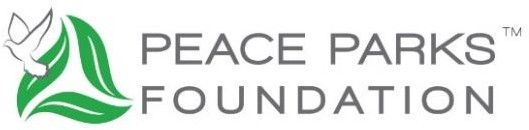 VACANCY: CHIEF DEVELOPMENT OFFICERDuration:	Three Year Fixed-term ContractLocation:	Stellenbosch/remoteReporting to:	Chief Executive OfficerBackground:Peace Parks is a non-profit conservation organisation that specialises in the development of Transfrontier Conservation Areas (TFCAs) and the long-term management of key protected areas within these landscapes. We currently focus on the development of four priority TFCAs throughout southern Africa and the co-management of nine national parks and protected areas covering over 3.5 million hectares within a TFCA landscape of over 650,000km2. In addition to protected area management, Peace Parks also focusses on landscape and natural resource based community development initiatives. Peace Parks has had a year-on-year growth average of 25% per annum for the past decade and currently has an annual operational budget of over R700 million. A talented and motivated individual is sought to join the Senior Management team to continue on this trajectory of growth and impact.Job Overview:The Chief Development Officer will be responsible to oversee the fundraising and communications teams, focused on mobilising resources to enable sustainable impact in order for the organisation to attain its resource development and business goals.Role Accountabilities:Mobilise resources (Financial and In-Kind)Develop networks of donors and partnersOversee and guide internal and external communications, marketing and brandingMember of the Senior Management team to provide vision, direction and leadershipRole Requirements:Post Bachelor’s degree and at least 10 years’relevant work experienceLeadership of multi-disciplinary teamsProvision of strategic input through participation in senior management forumsSuccessful track record in resource mobilisationSuccessful track record in communications, marketing and brandingAbility to negotiate / broker strategic relationshipsBusiness Goals:Strategic impactRefine and deliver on a comprehensive resource development and communication strategy for PPF aligned with corporate strategyMobilise resources to enable sustainable positive impact informed by strategic needsExplore alternative methods of fundraising (e.g. blended finance, crowdfunding) in partnership with the Innovative Conservation Finance teamIdentify new opportunities to meet strategic objectivesServe as director/trustee to international entities/strategic partners as relevantPromote collaboration between other functions to drive performance improvement through monitoring and evaluation plans / framework developmentPartner with other organisations and align expertise to maximise impactOperational and process effectivenessMobilise resources to achieve the organisation’s strategic objectives by ensuring an appropriateoperational frameworkDevelop, implement and continuously review PPF funding and communication policies and systems (inclusive of Windows D365) to optimise delivery of resultsAssure the fundraising and communication teams meet their goals/targets to enable delivery of organisatonal objectivesDeliver high quality and timeous reports to meet donor requirements, ensure statutory compliance and communicate organisational impactsPursue opportunities to leverage donor support exponentiallyStakeholder managementDevelop constructive relationships with all stakeholders to deliver short and long term requirementsDevelop a comprehensive Customer Relationship Management (CRM) strategy for PPF aligned with corporate strategyEducate and inform key stakeholders on PPF impacts and objectives in order to unlock funding opportunitiesPursue joint fundraising with other organisations and NGOsPeople growthLead the Communication and Resource Development teams and ensure they are motivated, engaged and able to meet targetsSelect, develop and retain critical skills and talent, develop succession plans; ensure development actions defined and implementedEffectively manage performance with team to develop future fit competenceInterested candidates are invited to submit a motivation letter detailing their suitability to the role and interest a Curriculum Vitae, with full address, telephone number, email address and contact details of three work-related references. These should be submitted by 9 July 2021.A competitive salary package will be negotiated, based on qualifications, skills and experience. Applications should be submitted to:MaraisButton & Assoc.Att: Annelie MaraisEmail: annelie@maraisbutton.co.zaSHORTLISTED CANDIDATES will be contacted to attend an interview. Should you not hear from us within two weeks from the closing date, your application was unsuccessful.